Tableau de planificationLES INFORMATIONS DE BASELES INFORMATIONS DE BASELes membres du groupe :Maddie et SophieLe titre de votre baladodiffusion :Comment devenir un criminelLe genre :Comedie, informatifLe(s) thème(s) abordé(s) :Les crimesLES ÉPISODESLES ÉPISODESÉpisode #1 (Titre et description)Comment cambrioler une banque. Est- ce que tu veux être riche mais à la même temp, est-ce que tu ne veux pas travailler? Viens avec Sophie et Maddie pour apprendre comment combrioler une banque facilement.Épisode #2 (Titre et description)Comment cacher un corps. Viens avec Sophie et Maddie pour les instruction étapes par étape pour apprendre comment cacher un corps dans une façon vite et en secret!Épisode #3 (Titre et description)Comment enlever un chien. Est-ce que tu veux un chien mais ne veux pas payer pour le $1000.00+ ? Viens avec Sophie et Maddie pour apprendre comment énlever un chien.Épisode #4 (Titre et description)Comment faire du pickpocket. Est-ce que tu veux être un voleur à la tire professionale? Est-ce que tu veux prendre de l’argent et des choses luxe mais tu veux que c’est habile et en secret?  Viens avec Sophie et Maddie pour apprendre comment tu peux faire ça.À FAIREÀ FAIREUn logo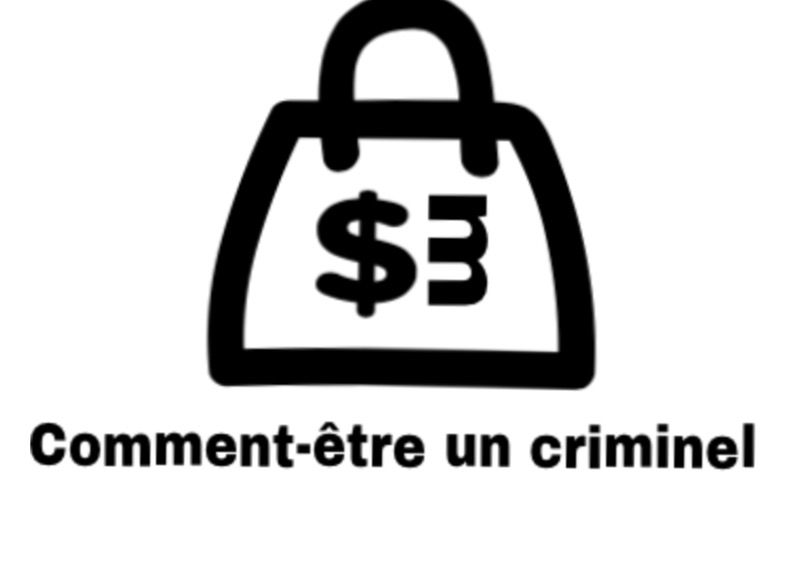 Une description de votre émissionEst-ce que tu es un criminel amateur qui veut être un criminel professionnel? Si ta réponse est oui, écouter notre podcast de « comment devenir un criminel. » dans cette  baladodiffusion tu  vas apprendre les dons nécessaires pour faire les choses illéga!. L’introduction de chaque épisodeBonjour et bienvenue à la podcast de Sophie et Maddie, comment être un criminel. Aujord’hui on va vous parlez de comment_____________.Plan de production bihebdomadaire IntroductionChanson: Sur ma route Enregistrement : Voice memos#convo10 #podcastTaoNotesLe format-8 à 9 minutes en totale-l’introduction en premier (chanson après)-Sophie fait l’introduction, Maddie termine le podcast.-Étape par étape ( 1er étape___, 2e étape ___ etc.)